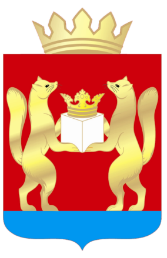 ТАСЕЕВСКИЙ РАЙОННЫЙ СОВЕТ ДЕПУТАТОВКРАСНОЯРСКИЙ КРАЙРЕШЕНИЕот  24  февраля 2021 г. № 6-2О внесении изменений в Положение о порядке проведения конкурса по отбору кандидатур на должность Главы Тасеевского района На основании заключения администрации Губернатора Красноярского края от 23.12.2020 № 24-014587 по  решению Тасеевского районного Совета депутатов от 23.06.2020 № 24-18 «Об утверждении Положения о порядке проведения конкурса по отбору кандидатур на должность Главы Тасеевского района», Тасеевский районный Совет депутатов РЕШИЛ:1. Внести следующие изменения в Положение о порядке проведения конкурса по отбору кандидатур на должность Главы Тасеевского района, утвержденное решением Тасеевского районного Совета депутатов от 23.06.2020 № 24-18 «Об утверждении Положения о порядке проведения конкурса по отбору кандидатур на должность Главы Тасеевского района»,  (далее – Положение):1.1.Абзац 3 пункта 3.7 раздела 3 Положения дополнить словами «на следующий день со дня подписания в газете «Сельский труженик» и на интернет-сайте trsd.ucoz.ru Тасеевского районного Совета депутатов».1.2. В пункте 1.3 раздела 1 Положения слова «решением Тасеевского районного Совета депутатов (далее – районный Совет депутатов)» заменить словами «решением Тасеевского районного Совета депутатов (далее – решением районного Совета депутатов».1.3.  В пункте 1.4 раздела 1 Положения слова «на официальном сайте Совета депутатов» заменить словами «на официальном сайте Тасеевского районного Совета депутатов».1.4. В пункте 1.5 раздела 1 Положения слова «районный Совет депутатов» заменить словами «Тасеевский районный Совет депутатов (далее-районный Совет депутатов».2.Решение вступает в силу со дня, следующего за днём его опубликования на интернет-сайте trsd.ucoz.ru Тасеевского районного Совета депутатов.Председатель Тасеевского                                   Исполняющий полномочия районного Совета депутатов                                         Главы Тасеевского района                                    С.Е.Варанкин                                                             И.И.Северенчук